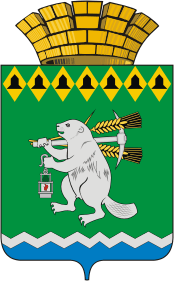 Дума Артемовского городского округаVI созыв51 заседаниеРЕШЕНИЕот  30 мая   2019  года                                                                               № 537О награждении Почетными  грамотами Думы Артемовского городского округа 	Рассмотрев  ходатайства  Неустроева В.Ф., директора Государственного автономного стационарного учреждения социального обслуживания Свердловской области «Красногвардейский психоневрологический интернат» (далее – ГАУ «Красногвардейский ПНИ»), Затепякина Е.А., директора Муниципального бюджетного учреждения дополнительного образования Артемовского городского округа «Детская школа искусств № 2», ходатайства депутатов Думы Артемовского городского округа,  А.В.Карташова, главного врача Государственного бюджетного учреждения здравоохранения Свердловской области «Артемовская центральная  районная больница», Р.К.Мухлиева, начальника Государственного учреждения  - Управления пенсионного фонда Российской Федерации в городе Артемовском Свердловской области   и представления к награждению, руководствуясь Положением о Почётной грамоте Думы Артемовского городского округа и Благодарственном письме Думы Артемовского городского округа, принятым  решением Думы Артемовского городского округа от  28.06.2007  № 165,Дума  Артемовского городского округаРЕШИЛА:1. За многолетний добросовестный труд в системе социального обслуживания, в связи с профессиональным праздником – Днем социального работника наградить  Почетными грамотами Думы Артемовского городского округа следующих работников ГАУ «Красногвардейский ПНИ»:Бухалову Светлану Викторовну, медицинскую сестру отделения милосердия;Зарипову Юлию Александровну, санитарку палатную отделения милосердия;Свалову Анну Владиславовну, санитарку палатную отделения милосердия.2. За высокий профессионализм, педагогическое мастерство, значительный вклад в нравственное и эстетическое воспитание детей, в связи с 45-летием хореографического отделения Детской школы искусств № 2 наградить Почетными грамотами Думы Артемовского городского округа и следующих работников Муниципального бюджетного учреждения дополнительного образования Артемовского городского округа «Детская школа искусств № 2»:Белобородову Светлану Георгиевну, преподавателя;Кожевину Аллу Борисовну, преподавателя;Гибадуллину Марину Витальевну, преподавателя, концертмейстера;Трофимову Оксану Юрьевну, преподавателя;Порсину Марину Сергеевну, преподавателя.3. За высокий профессионализм, педагогическое мастерство, значительный вклад в нравственное и эстетическое воспитание детей, в связи с 65-летием со дня образования Детской школы искусств № 1 наградить Почетной грамотой Думы Артемовского городского округа коллектив Муниципального бюджетного учреждения дополнительного образования Артемовского городского округа «Детская школа искусств № 1».4. За высокое профессиональное мастерство, безупречную работу и достигнутые успехи в труде и в связи с Днем медицинского работника наградить Почетными грамотами  Думы Артемовского городского округа следующих работников  Государственного бюджетного учреждения здравоохранения Свердловской области  «Артемовская центральная районная больница»: Архипову Юлию Владимировну, врача-стоматолога-ортопеда отделения ортопедической стоматологии стоматологической поликлиники;Ильясову Светлану Альбертовну, медицинскую сестру палатную хирургического отделения;Корчемкину Надежду Владимировну, акушерку родового блока акушерского физиологического отделения;Маханова Рустама Хамиджоновича, врача-оториноларинголога детского поликлинического отделения № 1 службы оказания медицинской помощи детям;Парыгину Наталью Владимировну, медицинскую сестру патронажной ФАП с. Писанец;Терехину Ираиду Афанасьевну, медицинскую сестру ДОУ отделения ОУ и ДОУ детского поликлинического отделения № 1 службы оказания медицинской помощи детям;Черемных Оксану Алексеевну, акушерку послеродового блока акушерского физиологического отделения;Шерстобитову Ларису Николаевну, медицинскую сестру палатную инфекционного отделения;Харлову Наталию Игоревну, медицинскую сестру–анестезиста отделения анестезиологии – реанимации.5. За многолетний добросовестный труд в системе Пенсионного фонда Российской Федерации в связи с Днем социального работника наградить Почетными грамотами Думы Артемовского городского округа следующих работников Государственного учреждения  - Управления пенсионного фонда Российской Федерации в городе Артемовском Свердловской области:Сомову Екатерину Сергеевну, специалиста–эксперта группы социальных выплат;Антропову Марину Викторовну, ведущего специалиста–эксперта отдела назначения, перерасчета и выплаты пенсий. 6. Опубликовать настоящее решение в газете «Артёмовский рабочий» и разместить на официальном сайте Думы Артемовского городского округа в информационно-телекоммуникационной сети «Интернет».        7. Контроль исполнения настоящего решения возложить на постоянную комиссию по вопросам местного самоуправления, нормотворчеству и регламенту (Угланов М.А.).Председатель  ДумыАртемовского городского округа                                                К.М.Трофимов